La lettre de l’ANCpEPublication ANCpE – janvier 2022 –>> Vie de l’associationLe comité directeurUne lettre minimaliste pour vous transmettre nos vœux en suivant ce lien.Dans cette première communication de l'année, une note d'optimisme et de soutien à l'engagement des jeunes,..."La vie est belle. Que les générations futures la nettoient de tout mal, de toute oppression et de toute violence, et en jouissent pleinement." ........ employons nous à les accompagner dans cette lourde responsabilité en leur donnant les outils intellectuels pour faire des choix éclairés avec en perspective quelques principes d'action comme "penser globalement, agir localement" ou encore "penser le commun, agir collectivement", se défendre de toute action au service de l'intérêt particulier.Et pour illustrer cette "adresse", vous trouverez ci-dessous dans la rubrique Témoignages professionnels et Outils pédagogiques, la présentation d'un projet porté par une équipe d'enseignant.e.s et de jeunes lycéen.ne.s du lycée Gustave Eiffel de Bordeaux.Colloque printemps 2022. L'organisation du colloque du Printemps 2022 et de la tenue de l'assemblée générale sont en cours de finalisation et nous reviendrons vers vous très bientôt, afin de vous communiquer les conditions d'inscription aux deux journées d'étude, académie de Grenoble pour le 11 mars et académie de Reims pour le 01 avril.>> Témoignages professionnels et Outils pédagogiquesAu lycée Gustave Eiffel de Bordeaux la problématique de l'égalité filles-garçons s'inscrit dans une réflexion collective et via différents projets et supports, mobilisant adultes, élèves et le planning familial comme partenaire et ressource.Quelques liens ci-dessous, pour découvrir leur travail : la présentation du projet de la gazette de l’égalité filles garçons Les Elles d’Eiffel par Emmanuelle Frayssac, professeure de philosophie et Référente égalité filles-garçons.depuis cette présentation suivez le lien E-SIDOC et découvrez les ateliers de l’Égalité proposés par Le Planning Familial de la Gironde et le Lycée Gustave Eiffel ; les numéros précédents de la gazette ainsi que diverses ressources en ligne.le numéro de décembre 2021  https://0330028b.esidoc.fr/site/les-elles-d-eiffel-numero-4-decembre-2021Nous vous invitons à réagir à ce projet, qui s’étend déjà sur 2 années, à le partager et faire circuler auprès des jeunes collégiens et lycéens. Une ressource riche qui peut donner des idées. Longue vie aux Elles d’Eiffel ! >> AdhésionSe fait simplement en allant sur notre site ancpe.com puis via Paypal ou en téléchargeant un bulletin d’adhésion et en l’adressant avec votre paiement par chèque à la trésorière Elisabeth Delcamp Minvielle 7 le Gris Sud 33490 Saint Martial.Seule association professionnelle des CPE, l’adhésion et la participation à la vie de l’association sont néanmoins ouvertes à d’autres personnes ayant des convictions et des préoccupations proches et qui souhaitent rejoindre notre réseau réflexif sur l’évolution du système scolaire, ou soutenir par un don l’association. Et/ou, pour recevoir chaque mois gratuitement la lettre du mois inscrivez-vous ! Page d’accueil de notre site ancpe.comNous consulterons avec intérêt et publierons vos propositions d’articles, témoignages, outils, fiche de lecture, questionnements, suggestions, etc…. sur les thèmes de votre choix.              Préservons notre faculté à sourire …. 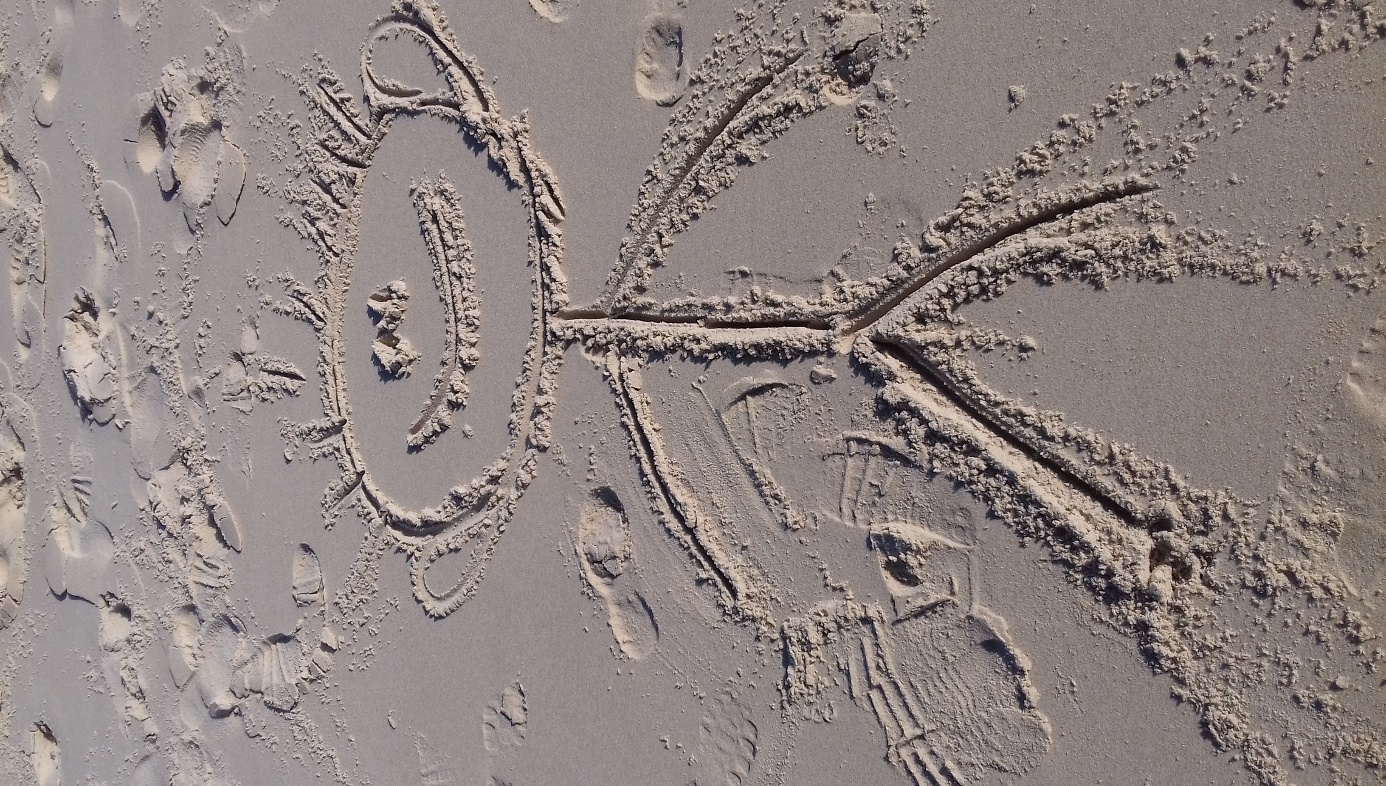 